STUDENT SERVICES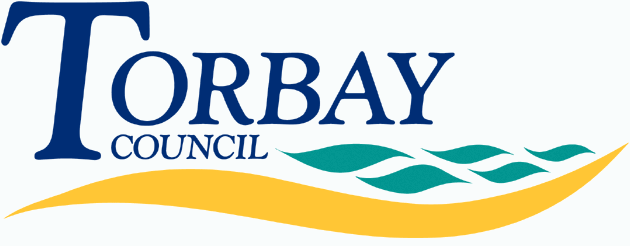 Children starting in reception at primary school in September 2018 (on time applications)Below are the admissions criteria (in descending order of priority) together with the number of places offered under that criterion:Last place offeredSacred Heart Roman Catholic Primary SchoolAdmission number: 30Total number of preferences for places71First preferences considered39First preferences offered (percentage offered)28 (72%)Second preferences considered18Second preferences offered (percentage offered)2 (11%)Third preferences considered 14Third preferences offered (percentage offered)0 (0%)CriterionNumber of places offeredChildren with an Education, Health and Care Plan that names the school.0A ‘looked after child’ or a child who was previously looked after but immediately after being looked after became subject to an adoption, child arrangements or special guardianship order. 0Baptised Catholic children with a sibling in the school at the time of application.9Baptised Catholic children.11Children currently enrolled in a programme of preparation for Baptism into the Catholic Church.1Children whose normal residence is with at least one parent who is a baptised Catholic.4Children who have a sibling at the school at the time of application.5Children who are members of another recognised Christian Church.0Children who have attended the nursery at the school but do not fit any of the above criteria.0Children who are members of another recognised faith tradition.0Other children of whatever background, whose parent’s preference for the school is because they wish their child(ren) to experience faith-centred education.0All other children whose parents express a preference for the school for whatever reason.0Children allocated to the school as the closest school to the home address with a place available where the preferred school(s) cannot be allocated.0TOTAL30CriterionDistance from school (if used as tie-break)Children who have a sibling at the school at the time of application.0.722 milesNumber of places still available on National Offer Day0